中華民國紅十字會新高雄分會基礎急救員訓練班報名簡章一、活動時間：108年12月7日~108年12月8日(星期六、日)二、報名人數：50人，依據報名順序為準，額滿為止。三、活動地點：正修科技大學-體育室1樓多媒體教室四、活動費用：新台幣600元整(教材費及證照費)。五、報名日期：即日起至108年11月15日(五)，欲報從速。六、招收對象：教職員工生。七、聯絡方式： 正修科技大學衛保組07-7358800#2214 林小姐【活動相關事項】(一)參訓者請著長褲，勿穿著低領上衣、拖鞋及短褲。(二)上課時，請攜帶文具用品。(三)需全程參訓(兩日16小時)，並通過學術科測驗(皆通過70分)，方可取得「中華民國紅十字會基礎急救員」合格證書。------------(請沿虛線剪下，繳回報名表即可，簡章請自行留存！)------------中華民國紅十字會台灣省新高雄分會 急救員訓練班報名表備註：填寫完畢後至衛保組(活動中心2樓)繳交報名表、費用及2吋半身脫帽照片2張。學務處衛保組中華民國紅十字會新高雄分會急救員訓練課程表※如課程、時間有變動依紅十字會為主上課期間請學員穿著褲裝，勿穿著低領之上衣。學員於每日上課前需簽到，第一天填寫與核對個人資料(英文姓名『須與護照相同』)，並於第二天補齊大頭照。新高雄紅十字會聯絡電話：(07)746-7028。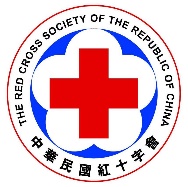 新高雄紅十字會歡迎您基礎急救員訓練班上課地點、汽機車停車地點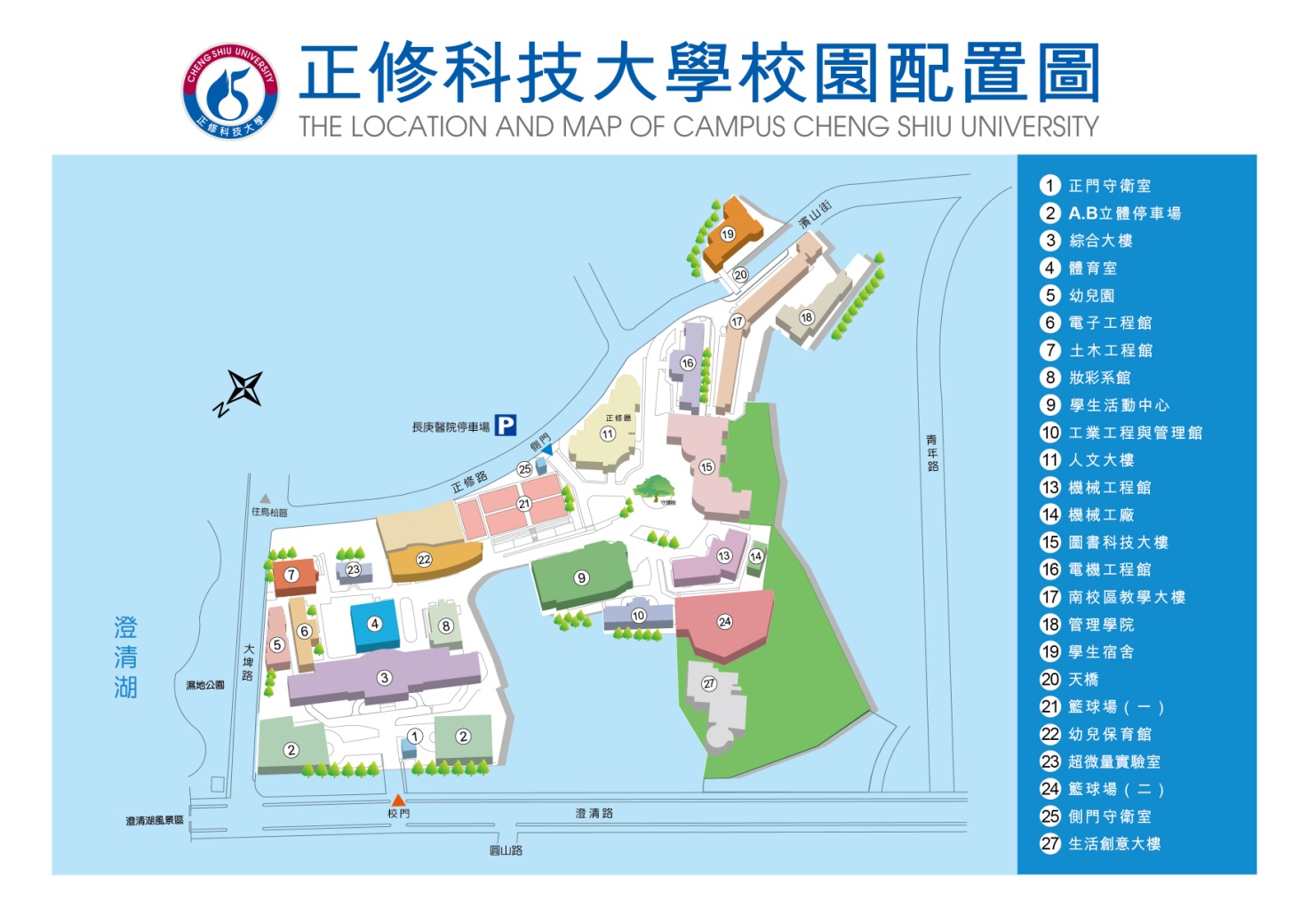 【個人資料蒐集、處理及利用告知聲明】正修學校財團法人正修科技大學學生事務處衛生保健組基於「基礎急救員認證研習」之目的，須蒐集您的「中英文姓名、身分證字號、出生日期、性別、電話、系級、學號、地址」等個人資料，以在本次訓練之期間，提供予中華民國紅十字會作為急救員訓練資料管理、學術科測驗安排、證照管理及必要聯繫等目的之用。如您未完整提供各項資料，將無法完成本次認證訓練及測驗作業。姓　　名身分證字號英文姓名(需與護照相同，無護照者以證書常用之英文姓名)出生日期      年    月    日通訊方式電話：手機：性　　別□男   □女通訊地址　　　縣　　　　鄉　　　　鎮　　　路　　段　　巷　　弄　　號　　樓之　　　市　　　　市　　　　區　　　街　　　縣　　　　鄉　　　　鎮　　　路　　段　　巷　　弄　　號　　樓之　　　市　　　　市　　　　區　　　街　　　縣　　　　鄉　　　　鎮　　　路　　段　　巷　　弄　　號　　樓之　　　市　　　　市　　　　區　　　街學　　歷□大學 □專科 □高中(職)□其他:班　　級（校外人士不需填寫）學　　號（校外人士不需填寫）膳　　食□葷　□素備註：校內學生備有便當，校外人士請自行處理或由學校代訂便當。應繳驗資料最近1年內2吋半身脫帽照片2張(非身分證用照)（照片背面請寫上班級、姓名、學號）最近1年內2吋半身脫帽照片2張(非身分證用照)（照片背面請寫上班級、姓名、學號）最近1年內2吋半身脫帽照片2張(非身分證用照)（照片背面請寫上班級、姓名、學號）日  期課程名稱時數時  間課程授課/協助教練12/7(六)急救概述108：00~09：00本會教練12/7(六)中 毒109：00~10：00本會教練12/7(六)休克、普通急症110：00~11：00本會教練12/7(六)傷患運送111：00~12：00本會教練12/7(六)放 飯 囉 !!   12：00~13：00放 飯 囉 !!   12：00~13：00放 飯 囉 !!   12：00~13：00放 飯 囉 !!   12：00~13：0012/7(六)創 傷113：00~14：00本會教練12/7(六)包 紮214：00~16：00本會教練12/7(六)燒傷過冷與過熱的傷害116：00~17：00本會教練日  期課程名稱時數時  間課程授課/協助教練12/8(日)心肺復甦術1.508：00~09：30本會教練12/8(日)心肺復甦術練習(包含復甦姿勢、異物哽塞)1.509：30~11：00本會教練12/8(日)CPR+AED 測驗111：00~12：00全體教練12/8(日)放 飯 囉 !!   12：00~13：00放 飯 囉 !!   12：00~13：00放 飯 囉 !!   12：00~13：00放 飯 囉 !!   12：00~13：0012/8(日)骨骼關節肌肉的損傷(學理)113：00~14：00本會教練12/8(日)骨骼關節肌肉的損傷(技術練習)1.514：00~15：30全體教練12/8(日)技術測驗骨骼關節肌肉的損傷115：30~16：30全體教練12/8(日)筆試0.516：30~17：00全體教練